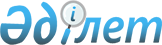 Об организации и обеспечении на территории района Магжана Жумабаева приписки граждан мужского пола Республики Казахстан 1994 года рождения к призывному участку с января по март 2011 года
					
			Утративший силу
			
			
		
					Решение акима района Магжана Жумабаева Северо-Казахстанской области от 26 ноября 2010 года N 34. Зарегистрировано Департаментом юстиции Северо-Казахстанской области 10 декабря 2010 года N 13-9-124. Утратило силу - решением акима района Магжана Жумабаева Северо-Казахстанской области от 29 декабря 2011 года N 53

      Сноска. Утратило силу - решением акима района Магжана Жумабаева Северо-Казахстанской области от 29.12.2011 N 53      В соответствии с подпунктом 13) пункта 1 статьи 33 Закона Республики Казахстан от 23 января 2001 года № 148 «О местном государственном управлении и самоуправлении в Республике Казахстан», пунктом 3 статьи 17 Закона Республики Казахстан от 8 июля 2005 года № 74 «О воинской обязанности и воинской службе», постановлением Правительства Республики Казахстан от 5 мая 2006 года № 371 «Об утверждении Правил о порядке ведения воинского учета военнообязанных и призывников в Республике Казахстан» аким района РЕШИЛ:



      1. Организовать и обеспечить на территории района Магжана Жумабаева приписку граждан мужского пола Республики Казахстан 1994 года рождения, которым в год приписки исполняется 17 лет и старших призывных возрастов, ранее не прошедших приписку на территории района Магжана Жумабаева, к призывному участку с января по март 2011 года.



      2. Контроль за исполнением настоящего решения возложить на заместителя акима района Кабдушева А.Д.



      3. Настоящее решение вводится в действие с 1 января 2011 года.      И.о.акима района                           А.Кабдушев      СОГЛАСОВАНО:

      Начальник государственного учреждения

      «Отдел по делам обороны 

      района имени Магжана Жумабаева

      Северо-Казахстанской области»              Ж. Шарипов
					© 2012. РГП на ПХВ «Институт законодательства и правовой информации Республики Казахстан» Министерства юстиции Республики Казахстан
				